                                    Волшебный Новый год.В преддверии  Нового 2024 года, социальные работники МБУ «ЦСО» Тарасовского района, поздравили получателей социальных услуг с наступающим праздником. Пожелали им мирного неба, крепкого здоровья, праздничного настроения.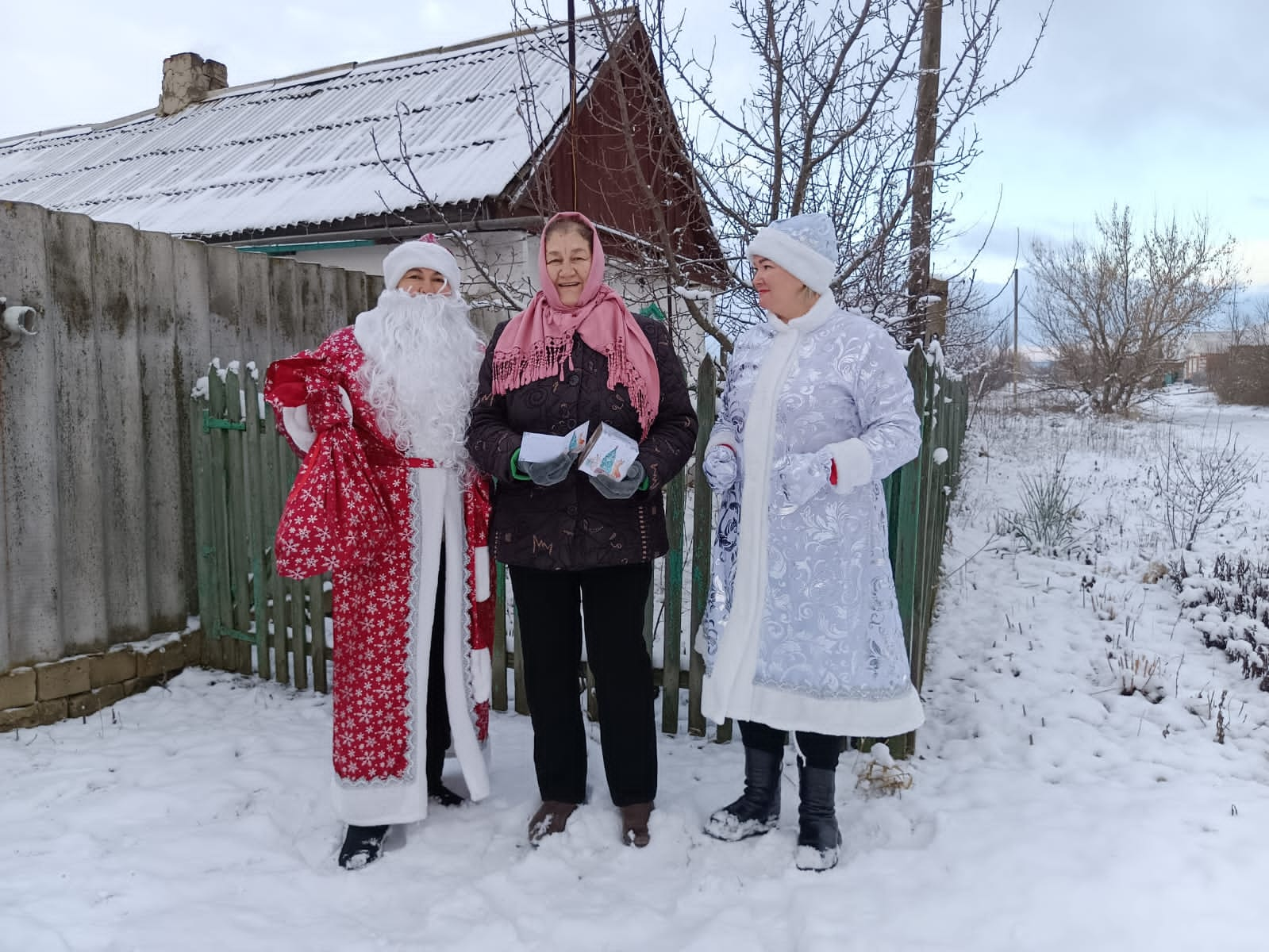 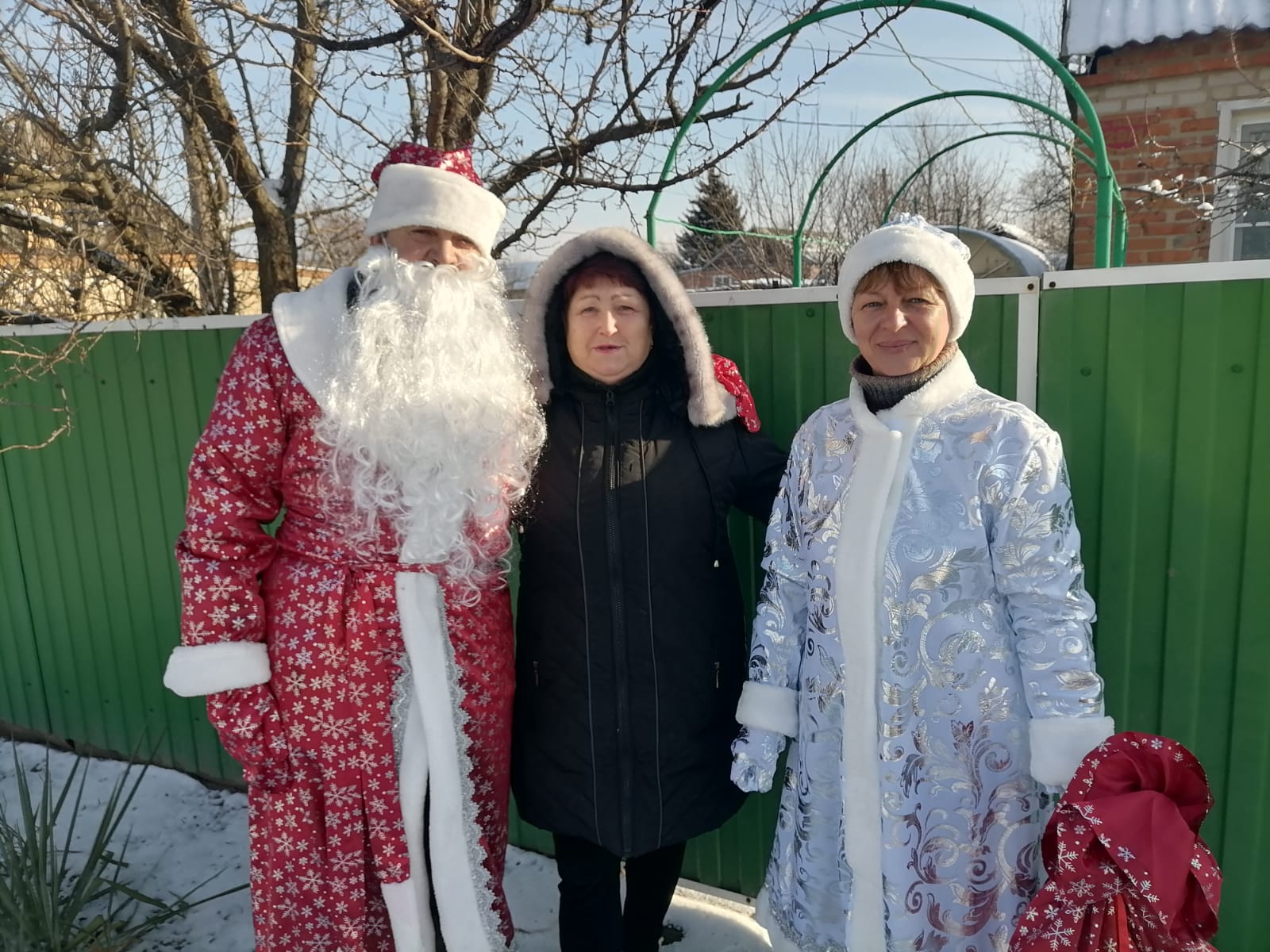 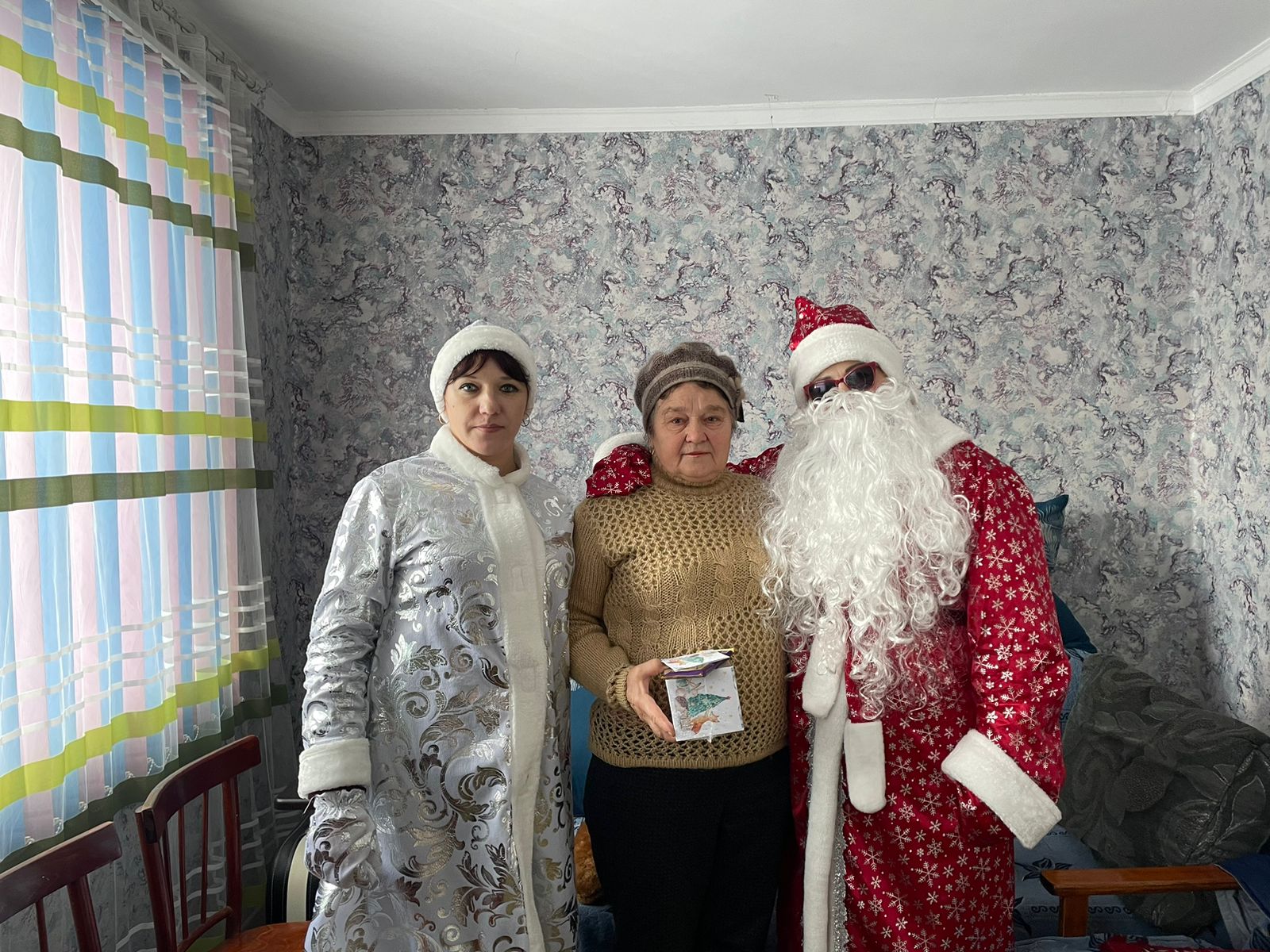 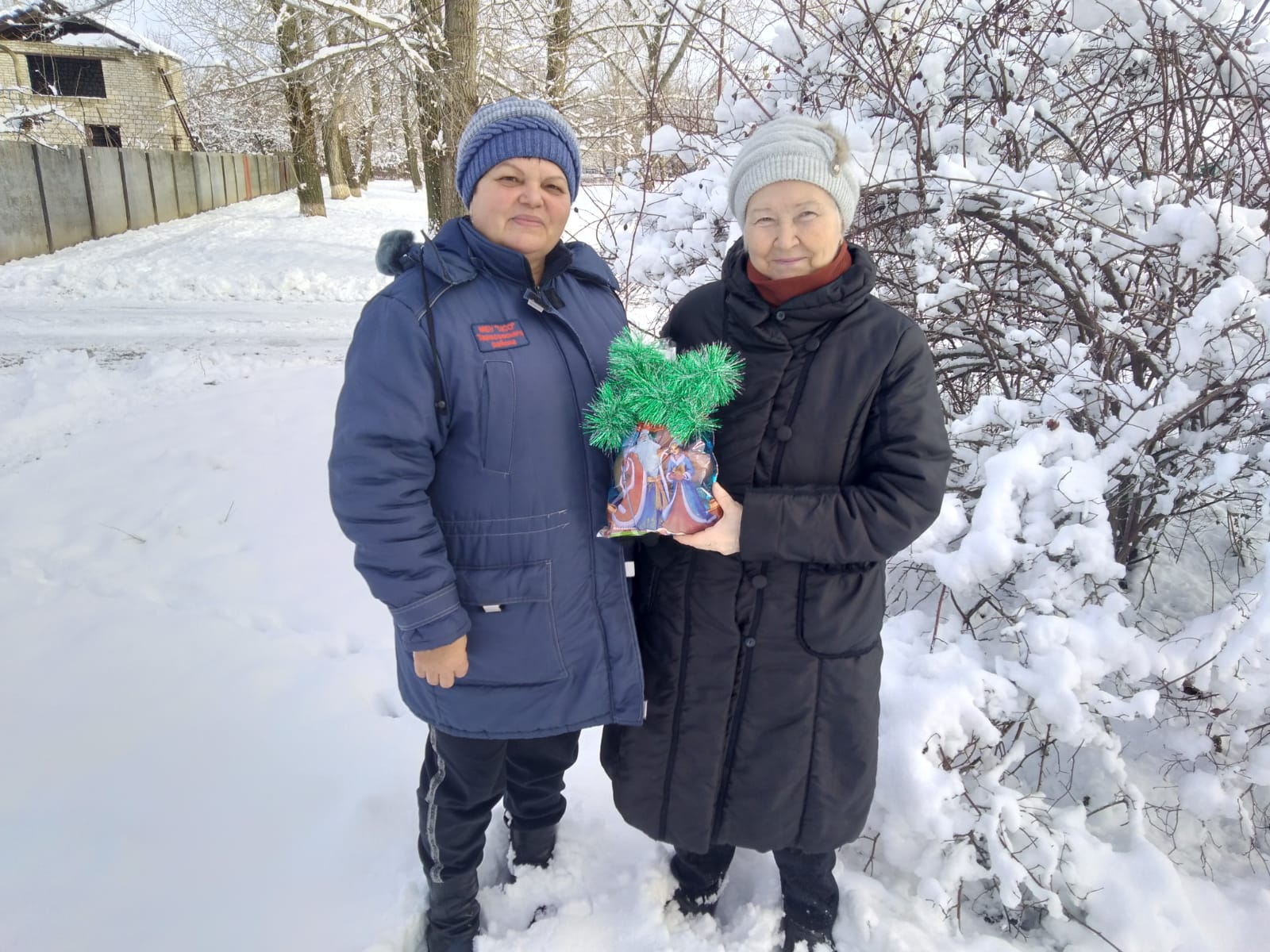 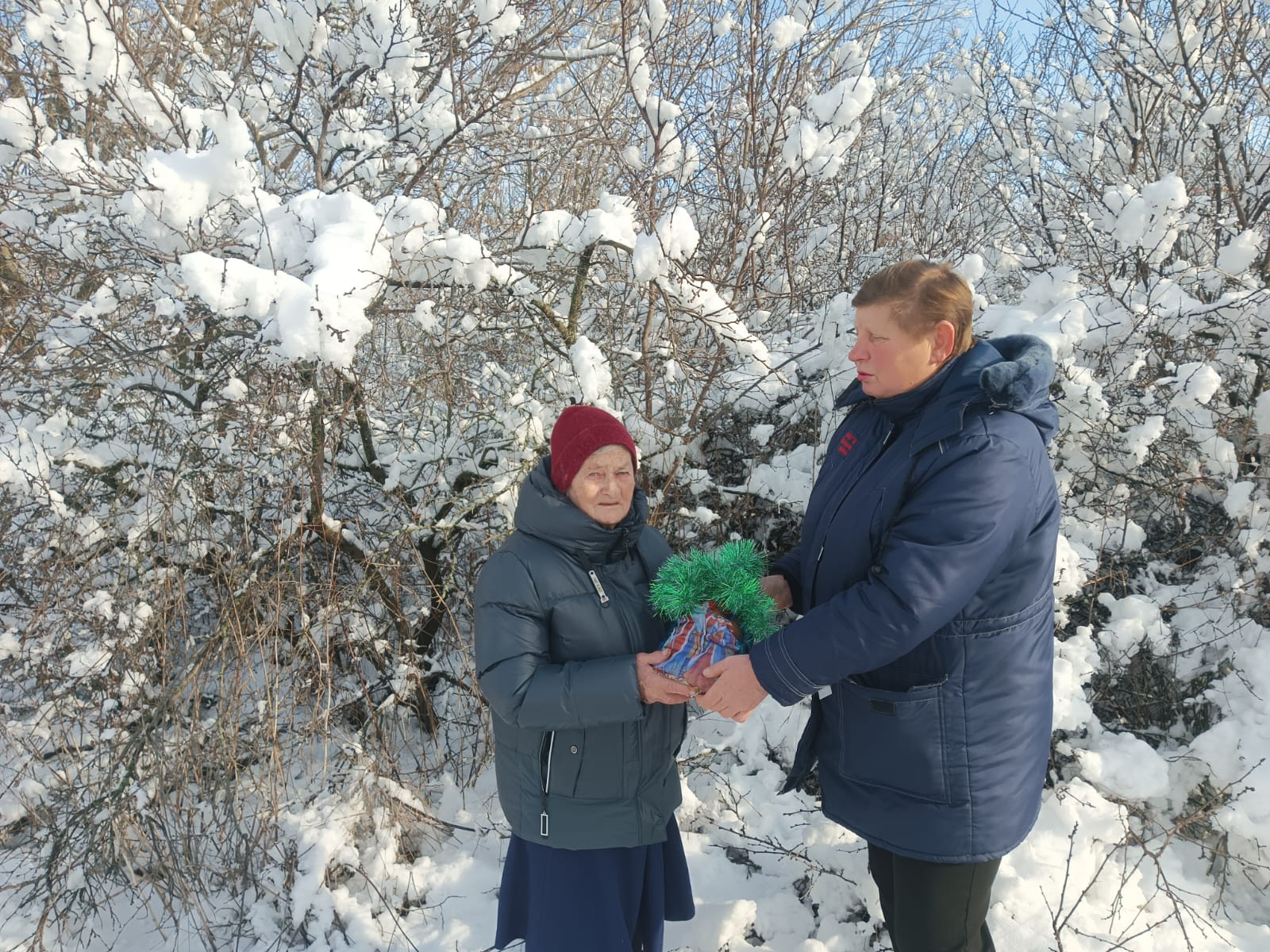 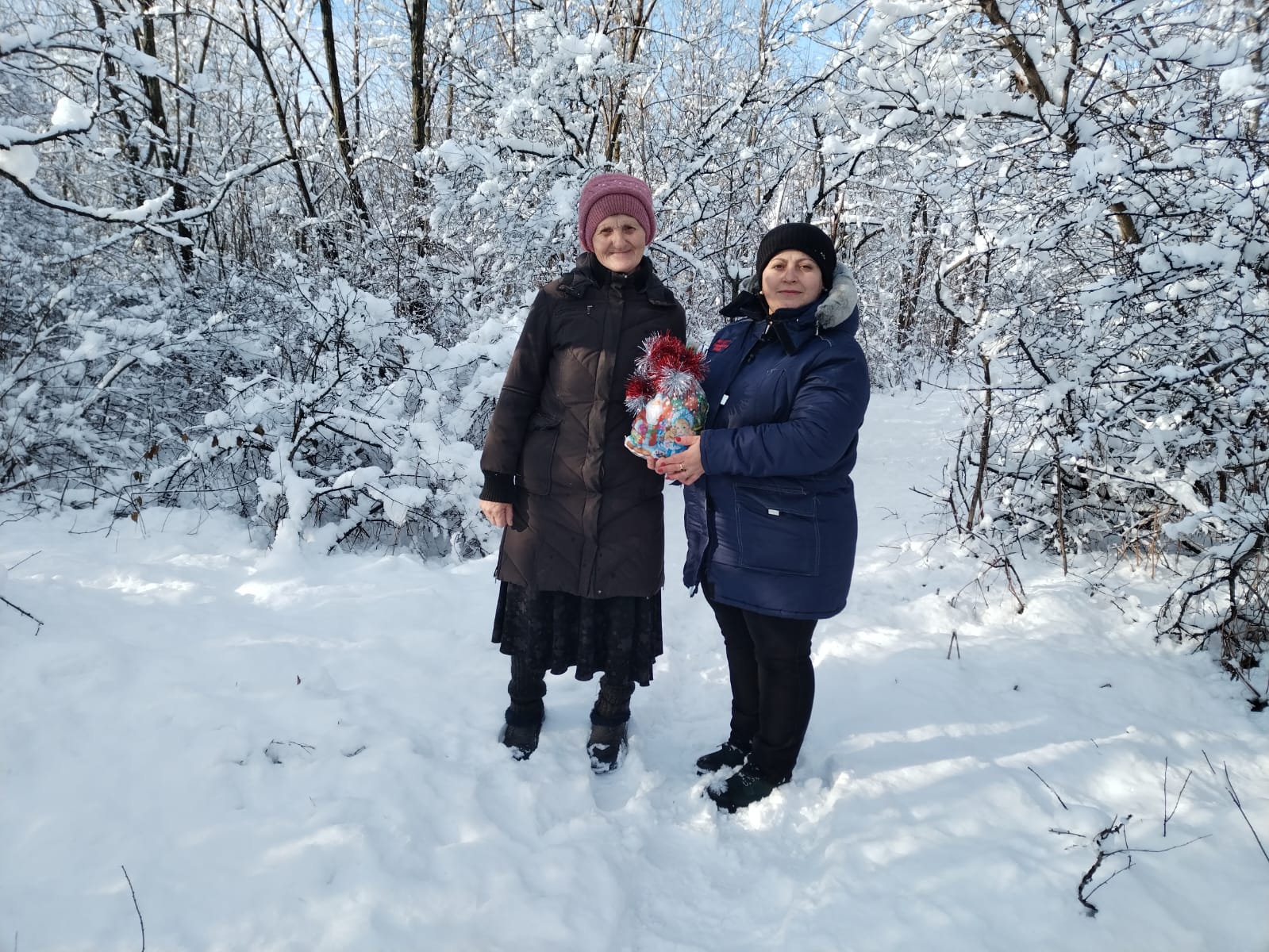 